Сумська міська радаVІІ СКЛИКАННЯ XVII СЕСІЯРІШЕННЯВід 30 листопада 2016 року № 1445-МРм. СумиВраховуючи звернення громадян, надані документи, відповідно до протоколу засідання постійної комісії з питань архітектури, містобудування, регулювання земельних відносин, природокористування та екології Сумської міської ради від 06.10.2016 № 42, статей 12, 81, 118, 121, 122, частини 6 статті 186 Земельного кодексу України, пункту 34 частини першої статті 26 Закону України «Про місцеве самоврядування в Україні», Сумська міська рада  ВИРІШИЛА:1. Затвердити проект землеустрою щодо відведення земельної ділянки та надати у власність земельну ділянку Молодиці Віктору Михайловичу (2810604310) за адресою: м. Суми, проїзд Новий, б/н, площею 0,1000 га, кадастровий номер 5910136600:01:008:0058. Категорія та функціональне призначення земельної ділянки: землі житлової та громадської забудови Сумської міської ради для будівництва і обслуговування жилого будинку, господарських будівель і споруд (присадибна ділянка).2. Затвердити проект землеустрою щодо відведення земельної ділянки та надати у власність земельну ділянку Коритник Олександру Миколайовичу (2491413776) за адресою: м. Суми, проїзд Новий, б/н, площею 0,1000 га, кадастровий номер 5910136600:01:008:0059. Категорія та функціональне призначення земельної ділянки: землі житлової та громадської забудови Сумської міської ради для будівництва і обслуговування жилого будинку, господарських будівель і споруд (присадибна ділянка).3. Затвердити проект землеустрою щодо відведення земельної ділянки та надати у власність земельну ділянку Ігнатьєву Георгію Олеговичу    (3296207571) за адресою: м. Суми, пров. Березовий, 1, площею 0,1000 га, кадастровий номер 5910136600:02:001:0098. Категорія та функціональне призначення земельної ділянки: землі житлової та громадської забудови Сумської міської ради для будівництва і обслуговування жилого будинку, господарських будівель і споруд.Сумський міський голова                                                               О.М. ЛисенкоВиконавець: Галицький М.О.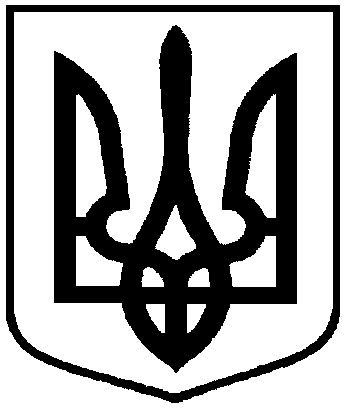 Про надання земельних ділянок у власність учасникам АТО